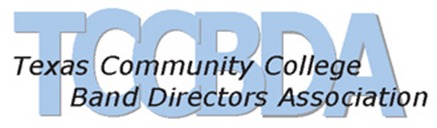 TCCBDA All-State Bands Fee Structures, Fee Deadlines, & Methods of PaymentSummaryInstitutional Audition Fee = $50 annually  (collected with audition submissions in Fall by the Jazz Submissions Deadline)Each institution that participates in TCCBDA audition activities is required to pay an annual Institutional Audition fee of $50.00. This fee is collected once per year, per school, whether students are auditioning for the Symphonic Band or the Jazz Ensemble, or both and regardless of the number of students auditioning from the school.Audition Fees & Fee Deadlines: (collected with audition submissions in Fall by the Symphonic and/or Jazz Deadlines) Symphonic Band Audition Fee = 	$10 for each audition entry submitted OCTOBER 20 each year- postmark deadline for submitting payment of audition feesJazz Ensemble Audition Fee = 	$14 for each audition entry     NOVEMBER 3, each year- postmark deadline for submitting Jazz Ensemble audition materials(audition recurdings, TCCBDA Form 2, fee payment, and TMEA proof)Concerto Competition Fee = 	no fee for Concerto entryAll-State Participation Fees & Fee Deadlines: (collected after All-State results have been posted in December.)Symphonic Band Participation Fee =			$25 for each student Approx. JANUARY 19 - postmark deadline for submitting Form 4 with TCCBDA fee payment.Jazz Ensemble Participation Fee = 			$40 for each student Approx. JANUARY 19 - postmark deadline for submitting Form 4 with TCCBDA fee payment.TMEA Student Membership Fee (paid to TMEA) = 	$25 for each student in either ensembleDECEMBER 31 - Typical Deadline to register Symphonic and Jazz Bands All State students for TMEA by mail using checks (confirm by verifying date on TMEA website)Approx. JANUARY 25 – Deadline to register All State students for TMEA online (confirm by verifying date on TMEA website)Director Fee:  = $10 for each director or faculty member; minimum of 1 fee per schoolPayment Method: (Submission Forms can be sent with PO numbers.)MAKE ALL CHECKS PAYABLE TO: TEXAS COMMUNITY COLLEGE BAND DIRECTORS ASSOCIATION.  MAIL ALL FEES TO THE TCCBDA TREASURER AT THE TREASURER’S COLLEGE:TCCBDA TREASURER:  Kendall PrinzTREASURER MAILING ADDRESS:   Blinn College, ATTN: Kendall Prinz, 902 College Ave. Brenham, TX 77833Work: (979) 830-4376 		Email: kendall.prinz@blinn.eduW9 Forms for TCCBDA are available upon request.****TCCBDA Members:  Please also check the Deadlines Page for all Submissions and Fee Deadlines throughout the year.